Тренировочный вариант №  1 (2018)Определите, атомы каких из указанных в ряду элементов содержат 6 s-электронов. Запишите  в поле  ответа  номера  выбранных элементов.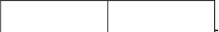 Из указанных  в ряду химических  элементов  выберите  три  элемента,  которые вПериодической системе химических элементов Д.И. Менделеева находятся в одном периоде. Расположите  выбранные  элементы  в порядке  возрастания  их  металлических свойств.Запишите  в поле  ответа  номера  выбранных  элементов  в нужной последовательности.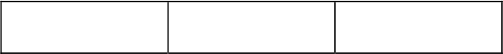 Из числа указанных в ряду элементов выберите два элемента, образующие летучее водородное  соединение  состава RH. Запишите  в поле ответа номера  выбранных элементов.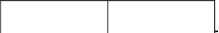 Из предложенного перечня выберите два соединения, в которых присутствует ковалентная  полярная  химическая связь.KClКзЅОзNaHFzHcO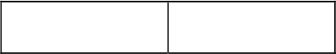 Установите соответствие между формулой вещества и классом/группой, к которому(-ой) это вещество принадлежит: к каждой позиции, обозначенной буквой, подберите соответствующую позицию  из второго  столбца,  обозначенную цифрой.Из предложенного перечня веществ выберите два вещества, с каждым из которых реагирует медь.HNOзClzHcOFeClzHBr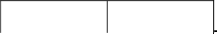 В одну из пробирок с раствором сульфата железа  (III) добавили  несколько  капель раствора соли Х, а в другую — раствор вещества У. В результате в каждой из пробирок наблюдалось выпадение бурого осадка. Из предложенного перечня  выберите  вещества  Х и У, которые  могут  вступать  в описанные реакции.BaClzNHзСи(ОН)зNazCoзAgNOз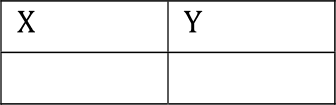 Установите соответствие между формулой вещества и реагентами, с каждым из которых это вещество может взаимодействовать: к каждой позиции, обозначенной буквой, подберите  соответствующую позицию,  обозначенную цифрой.А) S	1) КОН, Alzoз, HClБ) NaOH	2) Oz, HzSO‹(к), ClзВ) Zn	3) HCl, Al, SOcГ) CuSOi	4) Mg, HIS, BaClz5) Fe, HCl, ЅОз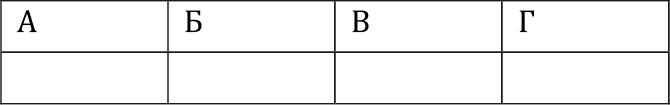 Установите  соответствие  между  реагирующими  веществами  и продуктами ихвзаимодействияА) Mg(OH) CI	1) ОснованиеБ) NOT	2) Амфотерный гидроксидВ) Al(ОН)з	3) Кислотный оксид4) Основная соль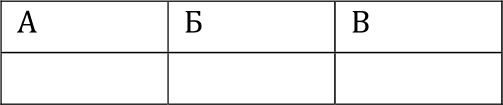 А) FeO + HNOз  к я ј --гБ) FeClз + NHз-HzO -г В) Cu + HNOз «»,.у -•Г) Си + HNOз   ,ь ј -гFe(NOз)з + НЛОСи(NOз)z + NO + HzOCu(NOз)z + NOT + HzOFe(NOз) з + NOT + HzOFe(ОН)з + NHiClCu(NOз)z + Hz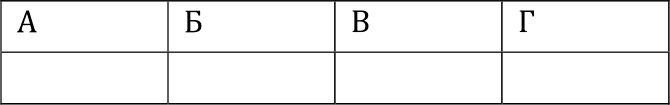 Задана следующая схема превращени й веществ: HIS --+ SOz --+ КНЅОз. Определите, какиеиз указанных веществ являются веществами Х и У.ОзНЛОКОН»ьКОНо‹дKH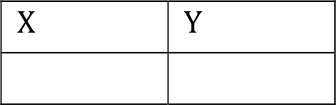 Установите соответствие между названием вещества и классом/группой, к которому(-ой)  это вещество принадлежит:  к каждой позиции, обозначенной  буквой,Из предложенного перечня выберите два вещества, с которыми реагирует анилин.BrzНЛОСьНьHNOзNa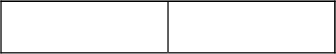 Установите  соответствие  между  название м вещества  и продуктом, которыйпреимущественно образуется при взаимодействии этого вещества с хлором на свету: к каждой позиции, обозначенной буквой, подберите соответствую щую позицию, обозначенную  цифрой.подберите  соответствующую позицию,  обозначенную цифрой.А) толуол	1) альдегидБ) ацетон	2) кетонВ) 1,2,3,4,5,6—гексахлоргексан	3) ароматический углеводород4) галогеналканА)  2—метилбутанБ) бутан В) бензолГ) циклогексан2—метил—2—хлорбутан2-метил-3-хлорбутан1,2,3,4,5,6-гексахлорциклогексанхлорциклогексанхлорбензол2-хлорбутан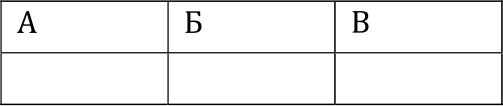 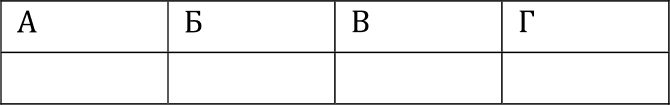 Из предложенного перечня выберите два вещества, которые являются гомологами гексана.метанциклогексангексенгептан3-метилпентан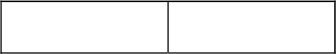 Из предложенного перечня выберите два вещества, при взаимодействии которых с бромной  водой  будет  наблюдаться  изменение  окраски раствора.пропанбензолэтиленстиролтолуол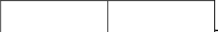 Из предложенного  перечня  выберите  два вещества,  с  которыми  реагирует метановаякислота.этаноламмиачный  раствор оксида серебраэтанальсереброхлороводородУстановите соответствие между реагирующими веществами и углеродсодержащим продуктом, которы й образуется при их взаимодействии: к каждой позиции, обозначенной буквой,  подберите  соответствующую позицию,  обозначенную цифрой.А) пропанол-1 и метанол	1) ацетат аммонияБ) этанол и оксид меди (II)	2) метилпропиловый эфир В) пропановая кислота и метанол	3) пропилформиатГ) ацетальдегид и аммиачный	4) метилпропионат раствор оксида cepe6pa	5) уксусная кислотауксусный альдегид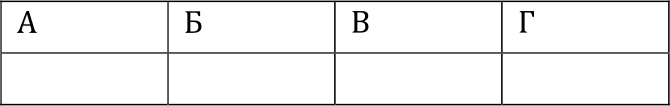 Задана  следующая  схема превращени й веществ: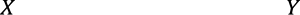 СНз—СНВг—СНз -—г СНз—СИ(OH)—СНз -г СНз—С(О)—СНзОпределите, какие из указанных веществ являются веществами Х и У.КОН (p—p)КОН (спирт)AgzO (NHз ц)CuOСи(OH)z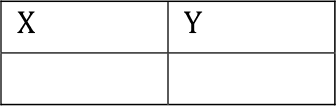 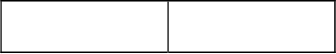 Из предложенного  перечня  типов  реакций  выберите  два типа реакции,  к которымможно отнести взаимодействие оксида натрия с водой.Реакция замещения[23] Установите соответствие между названием соли и отношением этой соли к гидролизу: к каждой позиции, обозначенной буквой, подберите соответствующую позицию, обозначенную цифрой.Реакция соединенияКаталитическаяНеобратимаяОкислительно-восстановительнаяА) KNOзБ) MgClz В) CuSГ) NaзPO‹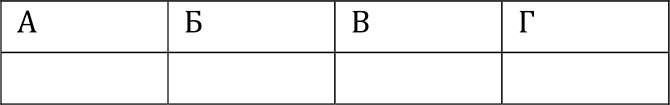 гидролизуется  по катионугидролизуется  по анионугидролизу  не подвергаетсягидролизуется  по катиону и аниону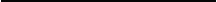 Из предложенного  перечня  внешних  воздействий  выберите  два  воздействия, которыеприводят к увеличению скорости реакции цинка с соляной кислотойуменьшение  концентрации  соляной кислотыуменьшение  температурыувеличение температурыизмельчение цинкаповышение давления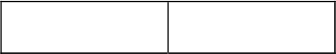 Установите соответствие между уравнением реакции и свойством элемента серы, которое он проявляет в этой реакции: к каждой позиции, обозначенной буквой, подберите соответствующую  позицию,  обозначенную цифрой.А) ЅОз + НЛО = HzSOi	1) Является окислителемБ) S + Hz = HIS	2)  Является восстановителемВ) 2НзЅО‹ + S = ЗЅОс + 2HzO	3) Является  окислителем  и восстановителемНе является ни окислителем, ни восстановителем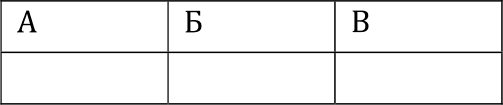 Установите соответствие между формулой соли и продуктами электролиза водного раствора этой соли, которые выделились на инертных электродах: к каждой позиции, обозначенной  буквой,  подберите соответствующую позицию,  обозначенную цифрой.А) CuBrz	1) Hz, OzБ) NaF	2) Na, FzУстановите  соответствие  между уравнением  химической реакции и направлениемсмещения химического равновесия при увеличении давления в системе: к каждой позиции, обозначенной  буквой,  подберите  соответствующую позицию, обозначенную цифрой.А) СаСОз  i ј    CaO  ,  ј + COM гу	1) смещается  в сторону прямой реакции Б) 2ЅОз гу + Oz гу 2ЅОз гу	2) смещается  в сторону обратной реакции В) 4HCl гу + Oc гу  2Clz гу + 2HzO гу    3) не происходит смещения равновесияГ) С  Н   i i    С  Н‹ i   • Н   t i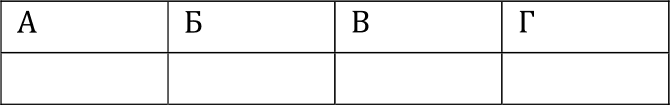 Установите соответствие между формулами веществ и реагентом, с помощью которого можно различить их водные растворы: к каждой позиции, обозначенной буквой, подберите соответствующую  позицию,  обозначеннуюцифрой.А) NaCl и BaClz	1) BrzБ) MgBrz и AlClз	2) NaOHВ) Ca(HCOз)z и CaClз	3) NaзSO‹Г) СНзОН и СНзСООН	4) Си(OH)zNaCl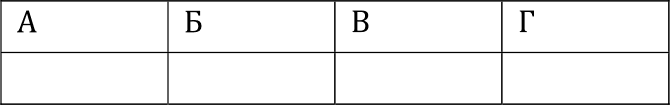 Установите соответствие между веществом и областью его применения: к каждой позиции,  обозначенной  буквой,  подберите соответствующую позицию, обозначеннуюцифрой.В) KNOз	3) Hz, Fз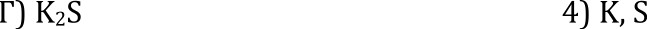 Си, BrzHz, SА) пропан Б) пирит В) кумолв качестве топливапроизводство  серной кислотыпроизводство удобренийпроизводство ацетона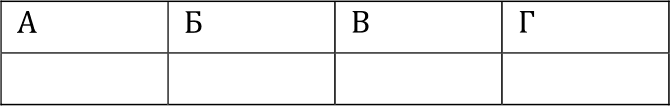 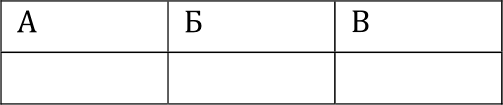 Вычислите массу воды (в граммах), которую нужно выпарить из 200 г 12%-гo раствора нитрата натрия, чтобы получить раствор, в котором массовая доля соли равна 20%. Ответ округлите  до целых.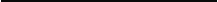 В результате реакции, термохимическое уравнение которой: 2CзHz + 5Оз = 4СОз +2HzO + 2610 кДжвыделилось 1305 кДж теплоты. Вычислите массу образовавшейся при этом воды (в граммах). Ответ округлите  до целых.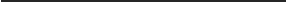 Вычислите объем газа в литрах (н. у.), который выделится при растворении 4,8 г меди в концентрированной азотной  кислоте.  Ответ округлите  до сотых.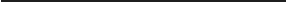 Из предложенного перечня веществ выберите вещества, между которыми возможна окислительно-восстановительная реакция,  и запишите  уравнение  только  одной  из возможных  реакций.  Составьте  электронный  баланс,  укажите  окислитель  и восстановитель.Из предложенного перечня веществ выберите вещества, между которыми  возможна реакция иоиного обмена. Запишите молекулярное, полное и сокращённое иоиное уравнения только одной  из возможных реакций.Сульфид цинка прокалили на воздухе, полученное твердое вещество сплавили с гидроксидом калия. Образовавшееся соединение обработали избытком соляной кислоты. К полученному раствору добавили избыток раствора гидроксид а натрия. Напишите уравнения  четырёх  описанных реакций.Напишите уравнения реакций, с помощью которых можно осуществить следующие превращения:составьте структурную формулу этого вещества, которая однозначно отражает порядок  связи атомов  в его молекуле;напишите уравнение реакции этого вещества с хлороводородом, используя структурную  формулу вещества.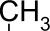 Х,	кат.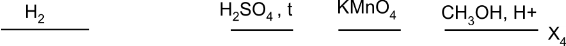 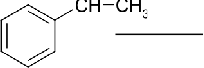 СИ   CH—CH,	Х/OHн,so,    Х,При написании уравнений  реакций используйте  структурные  формулы органическихвеществ.Гидрокарбонат калия прокалили до постоянной массы, которая составила 2,07 г. Образовавшуюся газопаровую смесь пропустили через 24 г 2,5% раствора гидроксида натрия. Вычислите массовую долю соли в полученном растворе (указывайте единицы измерения  искомых физических величин).При сжигании 120 г некоторого вещества в избытке кислорода получено 134,4 л углекислого газа и 144 г воды. Плотность паров этого вещества по гелию равна 15. Известно, что вещество реагирует с хлороводородом с образованием вторичного галогенпроизводного.произведите вычисления, необходимые для установления молекулярной формулы органического вещества (указывайте единицы измерения искомых физических величин);запишите  молекулярную  формулу исходного  органического вещества;Ответы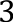 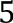 № 30.KClOз + 6FeSO + 3НзЅО‹ = KCl + 3Fez(SO‹)з + 3HzOCl*’ + 6e = 2Cl—	12Fe+‘ -  2ë = 2Fe+'	3KClOз (Cl+’) — окислитель, FeSO‹ (Fe+') — восстановитель.Альтернативный вариант.KClOз + 5KCl + 3HzSO‹ = 3Clz + 3KzSO‹ + 3HzO 2Cl+’+ 10ё —— Clz	12Cl° — 2e = Clз	5KClOз (Cl*’) — окислитель, KCl (Cl—) — восстановитель.Максимальный  балл: 2№ 31.FeSO + 2NHj-HзO = Fe(OH)z + (NH )зЅО‹Fe’* —I-	+  2NHj	)   +   2NH  +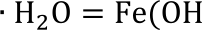 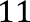 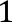 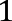 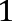 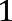 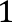 Fe’*  —I- 2NHj    Hу О =  Fe(OH)j  +  2NHМаксимальный  балл: 2№ 32.2ZnS +ЗОз = 2ZnO + 2ЅОзZnO + 2КОН = KzZnoz + HzOKzZnoz +4HCl = 2KCl + ZnClz + 2HzOZnClз + 4NaOН«„ = 2NaCl + Naз[Zn(OH)‹]Максимальный  балл: 4№ 33.О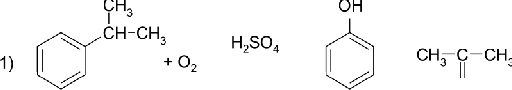 Niz)   сн¿С—сн,	+ н,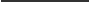 О	Он)  CH   CH  CH	Н SO	н,с = сн —сн,   + н,о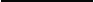 OH4)  Н,С    CH —СИ,  + 2КМпО, + ЗН,ЅО, = СНЕ-СООН + СО,  + 2MnSO, + K,SO, + 4H,OH,SO,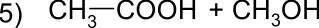 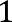 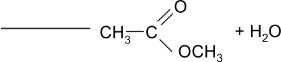 Максимальный  балл: 5№ 34.Запишем уравнения реакций: 2КНСОз = КзСОз + СОН + HzOС гидроксидом натрия, в зависимости от соотношения веществ, возможны реакции: NaOH + COM = NaHCOз	(1)2NaOH + COM = NазСоз + HzO	(2)Вычислим количество карбоната калия, углекислого газа и гидроксид а натрия: n(KzCOз) = 2,07 : 138= 0,015 мольп(СОН) = п(KzCOз) = 0,015 мольm(NaOH-) = 24  0,025 = 0,6 гn(NaOH) = 0,6 : 40 = 0,015 мольп(NaOH) : п(СОН) = 0,015 : 0,015 = 1 : 1 -—г идет реакция (1) Вычислим  массовую долю соли в растворе:n(NaHCOз) = п(NaOH) = 0,015 моль m(NaHCOз) = 0,015 84 = 1,26 гm(p-pa) = m(NaOH    ц) + m(COM) + m(HzO) = 24-  + 44 ю(NаНСОз) = 1,26 : 24,93 = 0,0505 или 5,05%Максимальный  балл: 4N° 35.0,015-  + 180,015 = 24,93 гОбщая формула вещества C,H,O,. Вычислим количества элементов: n(COM) = 134,4 : 22,4 = 6 моль	п(С) = п(COM) = 6 мольп(HzO) = 144 : 18 = 8 моль	п(Н) = 2n(HzO) = 16 моль Вычислим  количество кислорода:m(O) = m(C.H,O;) — m(C) — m(H) = 120 — 6-12 — 16 1 = 32 гп(О) = 32 : 16 = 2 мольх : у : z = 6 : 16 : 2 = 3 : 8 : 1. Простейшая формула — СзНвО. М(СзНвО) = 3 12 + 8 1 + 16 = 60 г/мольМ(С НЛО,) =- D«» н« М(Не) = 15 - 4 = 60 г/мольЗначит, молекулярная формула — СзНвО.Структурная формула:сн Сн—сн,OHУравнение реакции: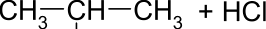 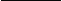 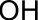 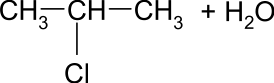 Максимальный  балл: 3ТЦ0НИЩОЗОЧНЫСЯЗЦИ‹НТЬІ FГјЧ П0ХИ%lИИ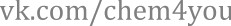 